PIANO INCLUSIONEPARTE GENERALEA.S. 2019-22ALLEGATI-“STATUTO DEL GLI”- DOCUMENTI DA COMPILARE- STRUMENTI PER LA VALUTAZIONE -  ALLEGATI DATI BES 2019-20, 2020-21, 2021-22(annualmente saranno aggiornati in quanto variabili)COS’E’ IL PIANO PER L’INCLUSIONED.lgs. 66/2017 Art. 8 Piano per l 'inclusioneCiascuna istituzione scolastica, nell'ambito della definizione del Piano triennale dell'offerta formativa, predispone il Piano per l'inclusione che definisce le modalità per l'utilizzo coordinato delle risorse, compresi il superamento delle barriere e l'individuazione dei facilitatori del contesto di riferimento nonché per progettare e programmare gli interventi di miglioramento della qualità dell'inclusione scolastica.Il Piano per l'inclusione è attuato nei limiti delle risorse finanziarie, umane e strumentali disponibili.PROGETTAZIONE PER L’INCLUSIONE“La Scuola è il luogo di apprendimento e, insieme, di costruzione dell’identità personale, civile e sociale. Questo significa mettere ciascuno in condizione di raggiungere la piena realizzazione di sé e l’acquisizione della cultura e dei valori necessari per vivere da cittadini responsabili. Nessuno - questo è l’obiettivo - deve rimanere indietro, nessuno deve sentirsi escluso”.(Atto di Indirizzo del MIUR 02/09/2009).Alunni con bisogni educativi specialiRientrano nella più ampia definizione di BES tre grandi macro-categorie: quella della disabilità, quella dei disturbi evolutivi specifici e quella dello svantaggio socioeconomico, linguistico, culturale. 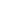 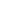 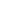 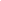 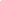 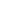  La L. 104/92, la L. 53/2003, la L. 170/2010, il D.M. 27/12/2012 e il Dlgs. 66/2017 costituiscono norme primarie di riferimento cui ispirarsi per le iniziative da intraprendere in questi casi.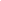 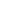 La scuola promuove il diritto all’educazione e all’istruzione per tutti gli alunni, con particolare attenzione agli alunni con bisogni educativi speciali, ovvero per quelle situazioni in cui la proposta educativa scolastica quotidiana, “standard”, pur considerando una fisiologica fascia di variabilità individuale, non consente allo studente un apprendimento significativo, a causa delle difficoltà dovute a situazioni di varia natura.L’accoglienza, l’integrazione e l’inclusione delle persone diversamente abili vengono favorite da percorsi orientati allo sviluppo delle abilità sociali e alla comprensione della propria e dell’altrui diversità. La scuola collabora con le agenzie educative-sociali ed i servizi terapeutici-diagnostici, coinvolti nel piano educativo personalizzato di ogni alunno, per contribuire all’unitarietà dell’intervento formativo.L'alunno con BES deve essere aiutato a realizzare pienamente le proprie potenzialità, non per favorire improprie facilitazioni, ma per rimuovere ciò che ostacola i percorsi di apprendimento; questo non genera un livellamento degli apprendimenti, ma una modulazione degli stessi sulle potenzialità di ciascuno, nell'ottica di una scuola più equa e più inclusiva.Piani personalizzati (PEI /PDP/PEP)La scuola si incarica di elaborare il PEI (per gli alunni certificati con L.104/’92 a cui è attribuito il sostegno) o il PDP (per gli alunni certificati con L.170/2010 e per coloro che il Consiglio di classe dopo averli individuati con BES ritiene opportuno un piano didattico personalizzato) o PEP ( per coloro che dopo averli individuati con BES ritiene opportuno un piano educativo personalizzato)per la scuola dell’infanzia. Entrambi i documenti vengono condivisi con i genitori entro il mese di novembre. Laddove previsto e possibile, anche con le agenzie educative - sociali ed i servizi terapeutici - diagnostici. Il gruppo docente, l'equipe di specialisti e la famiglia concorrono alla definizione degli obiettivi generali del Piano Educativo Individualizzato (PEI), ciascuno secondo il proprio ambito di competenza.L'intervento educativo personalizzato è attuato e condiviso da tutta l’equipe docente che opera sulla classe o sezione. Nella classe o nella sezione è programmato l'intervento a sostegno dell'alunno con bisogni educativi speciali, utilizzando forme organizzative flessibili e una didattica inclusiva, in modo che ogni soggetto possa essere stimolo, risorsa e aiuto per l'altro.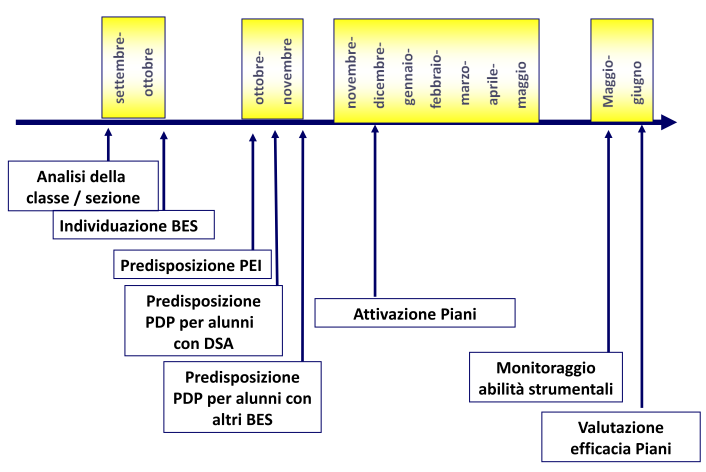 Organizzazione area BESNelle classi/sezioni in cui sono inseriti alunni diversamente abili vengono assegnate ore di sostegno: definite annualmente in base alle risorse attribuite alla scuola dall’UST. Il Dirigente scolastico assegna le ore alla classe/sezione dell’alunno disabile, dopo averne valutato accuratamente il funzionamento e la situazione della classe/sezione. Si precisa che l’insegnante di sostegno è contitolare e corresponsabile della classe (Art. 13 c.6 L. 104/’92), è risorsa attiva, compartecipe dell’intervento educativo didattico dell’intero gruppo classe/sezione.I Servizi Sociali del Comune di residenza dell’alunno, qualora la Diagnosi Funzionale lo richieda, offrono inoltre il servizio di assistenza all’autonomia, mediante l’intervento di operatori educativi.Gli operatori educativi, come da Accordo/Quadro di programma provinciale per l’integrazione scolastica degli alunni con disabilità (2019/25 - L. 104 /1992 art. 12 e 13; D.P.R. del 24/02/1994 art.2 e DPCM n.185 del 23/02/2006), collaborano con gli insegnanti e il personale della scuola per l’effettiva partecipazione dell’alunno a tutte le attività scolastiche e formative, nel limite delle proprie competenze e sotto la diretta responsabilità didattica dei docenti.Due insegnanti, “Coordinatori dell’inclusione” sono punto di riferimento per le questioni inerenti l’inclusione scolastica, sia nei rapporti con i docenti che con i genitori e con le agenzie educative - sociali ed i servizi terapeutici – diagnostici, sulla base di specifiche deleghe attribuite dal Dirigente. Inoltre annualmente il Collegio docenti delibera incarichi specifici a supporto dell’area dei bisogni educativi speciali in funzione dei bisogni rilevati.Il Gruppo di lavoro inclusione “Istituzionale” (vedi statuto GLI allegato al Piano inclusione)Il “GLHO” (Gruppo di lavoro handicap operativo) si occupa delle azioni concrete intraprese per ogni singolo alunno con disabilità, è costituito dalla famiglia, dal personale docente dell’alunno, dagli operatori sanitari dell’ASST di riferimento, i rappresentanti degli enti locali.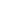 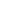 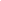 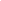 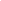 A - Dimensione organizzativo- gestionalePer i DATI di rilevazione BES e relativa organizzazione delle risorse vedasi allegato annuale
B - Dimensione curricolare didatticaC OBIETTIVI DI MIGLIORAMENTOPeriodoScuola  dell’InfanziaScuola PrimariaScuola PrimariaScuola Secondaria di I gradoScuola Secondaria di I gradoSettembre-ottobre  intervento formativo per gli insegnanti di tutti i gradi scolastici, da parte degli insegnanti referenti, sulla modulistica e le modalità di somministrazione delle prove di valutazione;   intervento formativo per gli insegnanti di tutti i gradi scolastici, da parte degli insegnanti referenti, sulla modulistica e le modalità di somministrazione delle prove di valutazione;   intervento formativo per gli insegnanti di tutti i gradi scolastici, da parte degli insegnanti referenti, sulla modulistica e le modalità di somministrazione delle prove di valutazione;   intervento formativo per gli insegnanti di tutti i gradi scolastici, da parte degli insegnanti referenti, sulla modulistica e le modalità di somministrazione delle prove di valutazione; ORIENTAMENTO (7)INVIO RICHIESTA DI VALUTAZIONE PER SOSPETTO DSA (5B)  (non prima della classe 3°primaria) e H (5A) entro 30 novembrePERCORSI DI ALFABETIZZAZIONE PER ALUNNI STRANIERISettembre-ottobre  analisi della sezione  analisi della classe (vedi agenda di modulo)  analisi della classe (1.1) a cura del coordinatore di classe  analisi della classe (1.1) a cura del coordinatore di classeORIENTAMENTO (7)INVIO RICHIESTA DI VALUTAZIONE PER SOSPETTO DSA (5B)  (non prima della classe 3°primaria) e H (5A) entro 30 novembrePERCORSI DI ALFABETIZZAZIONE PER ALUNNI STRANIERISettembre-ottobre  somministrazione e tabulazione delle prove di screening iniziali (1)  somministrazione e tabulazione delle prove di screening iniziali (1)  somministrazione e tabulazione delle prove di screening iniziali (1)  somministrazione e tabulazione delle prove di screening iniziali (1)ORIENTAMENTO (7)INVIO RICHIESTA DI VALUTAZIONE PER SOSPETTO DSA (5B)  (non prima della classe 3°primaria) e H (5A) entro 30 novembrePERCORSI DI ALFABETIZZAZIONE PER ALUNNI STRANIERIPrima metà di Novembre  individuazione degli alunni con BES (2)(obbligatorio nella classe in ingresso al nuovo ordine di scuola;  va fatto solo la prima volta che si individua come BES e tutte le volete in cui non è previsto il PDP)  compilazione situazione complessiva classi (3)  (vicepresidenti interclasse e coordinatore inclusione secondaria ) (3A) (team sc. infanzia)  individuazione degli alunni con BES (2)(obbligatorio nella classe in ingresso al nuovo ordine di scuola;  va fatto solo la prima volta che si individua come BES e tutte le volete in cui non è previsto il PDP)  compilazione situazione complessiva classi (3)  (vicepresidenti interclasse e coordinatore inclusione secondaria ) (3A) (team sc. infanzia)  individuazione degli alunni con BES (2)(obbligatorio nella classe in ingresso al nuovo ordine di scuola;  va fatto solo la prima volta che si individua come BES e tutte le volete in cui non è previsto il PDP)  compilazione situazione complessiva classi (3)  (vicepresidenti interclasse e coordinatore inclusione secondaria ) (3A) (team sc. infanzia)  individuazione degli alunni con BES (2)(obbligatorio nella classe in ingresso al nuovo ordine di scuola;  va fatto solo la prima volta che si individua come BES e tutte le volete in cui non è previsto il PDP)  compilazione situazione complessiva classi (3)  (vicepresidenti interclasse e coordinatore inclusione secondaria ) (3A) (team sc. infanzia)ORIENTAMENTO (7)INVIO RICHIESTA DI VALUTAZIONE PER SOSPETTO DSA (5B)  (non prima della classe 3°primaria) e H (5A) entro 30 novembrePERCORSI DI ALFABETIZZAZIONE PER ALUNNI STRANIERINovembre prova RAN - IPDA Erickson, significativa per le abilità di: seriazione, analisi visiva, recupero lessicale, memoria e attenzione. possibilità di confronto con specialisti di riferimento (clinici e/o insegnanti referenti), a richiesta per DSA e BES;  definizione di PEI (L.104/'92)definizione di PDP per DSA (4A)(obbligatorio)definizione di PDP per "Altri disturbi evolutivi " certificati (4B)(obbligatorio)definizione di PDP per BES 3°TIPO (4B)(facoltativo) invio richiesta di valutazione per sospetto H (5A) (tramite la segreteria della scuola) invio richiesta di valutazione per sospetto DSA (5B) (tramite la famiglia);  attivazione piani (PEI,PDP,PEP) possibilità di confronto con specialisti di riferimento (clinici e/o insegnanti referenti), a richiesta per DSA e BES;  definizione di PEI (L.104/'92)definizione di PDP per DSA (4A)(obbligatorio)definizione di PDP per "Altri disturbi evolutivi " certificati (4B)(obbligatorio)definizione di PDP per BES 3°TIPO (4B)(facoltativo) invio richiesta di valutazione per sospetto H (5A) (tramite la segreteria della scuola) invio richiesta di valutazione per sospetto DSA (5B) (tramite la famiglia);  attivazione piani (PEI,PDP,PEP) possibilità di confronto con specialisti di riferimento (clinici e/o insegnanti referenti), a richiesta per DSA e BES;  definizione di PEI (L.104/'92)definizione di PDP per DSA (4A)(obbligatorio)definizione di PDP per "Altri disturbi evolutivi " certificati (4B)(obbligatorio)definizione di PDP per BES 3°TIPO (4B)(facoltativo) invio richiesta di valutazione per sospetto H (5A) (tramite la segreteria della scuola) invio richiesta di valutazione per sospetto DSA (5B) (tramite la famiglia);  attivazione piani (PEI,PDP,PEP)ORIENTAMENTO (7)INVIO RICHIESTA DI VALUTAZIONE PER SOSPETTO DSA (5B)  (non prima della classe 3°primaria) e H (5A) entro 30 novembrePERCORSI DI ALFABETIZZAZIONE PER ALUNNI STRANIERIDicembre metà gennaio  attività di potenziamento fonologico/linguistico nelle sezioni o nel team di riferimento  attività di potenziamento logico/matematico nelle sezioni o nel team di riferimento   prove di verifica  a tutti gli alunni delle diverse classi   per la valutazione della scrittura e della competenza ortografica  prove di verifica  a tutti gli alunni delle diverse classi   per la valutazione della scrittura e della competenza ortograficaORIENTAMENTO (7)INVIO RICHIESTA DI VALUTAZIONE PER SOSPETTO DSA (5B)  (non prima della classe 3°primaria) e H (5A) entro 30 novembrePERCORSI DI ALFABETIZZAZIONE PER ALUNNI STRANIERIMetà gennaio-inizio febbraio  attività di potenziamento fonologico/linguistico nelle sezioni o nel team di riferimento  attività di potenziamento logico/matematico nelle sezioni o nel team di riferimento   somministrazione intermedia (dove previste) delle prove standardizzate;   ridefinizione dell’intervento in base ai risultati ottenuti  prove di verifica  a tutti gli alunni delle diverse classi   per la valutazione della scrittura e della competenza ortografica  prove di verifica  a tutti gli alunni delle diverse classi   per la valutazione della scrittura e della competenza ortograficaORIENTAMENTO (7)INVIO RICHIESTA DI VALUTAZIONE PER SOSPETTO DSA (5B)  (non prima della classe 3°primaria) e H (5A) entro 30 novembrePERCORSI DI ALFABETIZZAZIONE PER ALUNNI STRANIERIFebbraio -fine aprile  attività di potenziamento fonologico/linguistico nelle sezioni o nel team di riferimento  attività di potenziamento logico/matematico nelle sezioni o nel team di riferimento   prove di verifica  a tutti gli alunni delle diverse classi   per la valutazione della scrittura e della competenza ortografica  prove di verifica  a tutti gli alunni delle diverse classi   per la valutazione della scrittura e della competenza ortograficaORIENTAMENTO (7)INVIO RICHIESTA DI VALUTAZIONE PER SOSPETTO DSA (5B)  (non prima della classe 3°primaria) e H (5A) entro 30 novembrePERCORSI DI ALFABETIZZAZIONE PER ALUNNI STRANIERIMaggiosomministrazione delle prove standardizzate per l’individuazione delle abilità di base nel passaggio dalla Scuola dell’Infanzia alla Scuola Primaria e compilazione di un profilo individuale.  analisi della situazione finale della sezione.  somministrazione a tutti gli alunni delle diverse classi  delle prove finali MT, AC-MT .  restituzione tabella riassuntiva screening (6) entro 31 maggio  somministrazione a tutti gli alunni delle diverse classi  delle prove finali MT, AC-MT .  restituzione tabella riassuntiva screening (6) entro 31 maggio  prove di verifica  a tutti gli alunni delle diverse classi   per la valutazione della scrittura e della competenza ortografica ORIENTAMENTO (7)INVIO RICHIESTA DI VALUTAZIONE PER SOSPETTO DSA (5B)  (non prima della classe 3°primaria) e H (5A) entro 30 novembrePERCORSI DI ALFABETIZZAZIONE PER ALUNNI STRANIERIMaggio  stesura PDF per gli alunni disabili nell'anno di passaggio da un ordine di scuola all'altro;  valutazione efficacia piani (8)(invio solo informatico entro  8 giugno)  stesura PDF per gli alunni disabili nell'anno di passaggio da un ordine di scuola all'altro;  valutazione efficacia piani (8)(invio solo informatico entro  8 giugno)  stesura PDF per gli alunni disabili nell'anno di passaggio da un ordine di scuola all'altro;  valutazione efficacia piani (8)(invio solo informatico entro  8 giugno)  stesura PDF per gli alunni disabili nell'anno di passaggio da un ordine di scuola all'altro;  valutazione efficacia piani (8)(invio solo informatico entro  8 giugno)ORIENTAMENTO (7)INVIO RICHIESTA DI VALUTAZIONE PER SOSPETTO DSA (5B)  (non prima della classe 3°primaria) e H (5A) entro 30 novembrePERCORSI DI ALFABETIZZAZIONE PER ALUNNI STRANIERIGiugno questionario di valutazione attività per l'inclusione (VERSIONE DIGITALE)  restituzione dei risultati alle famiglie, durante l'incontro previsto per il commento della scheda di valutazione;  relazione collegiale, ad opera degli insegnanti referenti, del Piano Annuale per l'Inclusione.  compilazione situazione complessiva classi  (3A) solo per  team sc. infanzia in vista della formazione sezioni questionario di valutazione attività per l'inclusione (VERSIONE DIGITALE)  restituzione dei risultati alle famiglie, durante l'incontro previsto per il commento della scheda di valutazione;  relazione collegiale, ad opera degli insegnanti referenti, del Piano Annuale per l'Inclusione.  compilazione situazione complessiva classi  (3A) solo per  team sc. infanzia in vista della formazione sezioni questionario di valutazione attività per l'inclusione (VERSIONE DIGITALE)  restituzione dei risultati alle famiglie, durante l'incontro previsto per il commento della scheda di valutazione;  relazione collegiale, ad opera degli insegnanti referenti, del Piano Annuale per l'Inclusione.  compilazione situazione complessiva classi  (3A) solo per  team sc. infanzia in vista della formazione sezioni questionario di valutazione attività per l'inclusione (VERSIONE DIGITALE)  restituzione dei risultati alle famiglie, durante l'incontro previsto per il commento della scheda di valutazione;  relazione collegiale, ad opera degli insegnanti referenti, del Piano Annuale per l'Inclusione.  compilazione situazione complessiva classi  (3A) solo per  team sc. infanzia in vista della formazione sezioniORIENTAMENTO (7)INVIO RICHIESTA DI VALUTAZIONE PER SOSPETTO DSA (5B)  (non prima della classe 3°primaria) e H (5A) entro 30 novembrePERCORSI DI ALFABETIZZAZIONE PER ALUNNI STRANIERIAlunni con bisogni educativi specialiAlunni con bisogni educativi specialiAlunni con bisogni educativi specialiAlunni con bisogni educativi specialiDisabilitàL.104/’92D.P.R 24/02/1994DPCM 185/2006D. lgs 66/2017Disturbi Specifici di Apprendimento (DSA)e Altri disturbi evolutivi- L.170/2010- C.M. 27-12-2012, C.M 08-03-2013;- D. lgs 66/2017- C.M annuali esplicative sulle modalità d’esame e possibilità di avvalersi di strumenti compensativi e misure dispensative.Disturbi Specifici di Apprendimento (DSA)e Altri disturbi evolutivi- L.170/2010- C.M. 27-12-2012, C.M 08-03-2013;- D. lgs 66/2017- C.M annuali esplicative sulle modalità d’esame e possibilità di avvalersi di strumenti compensativi e misure dispensative.Area dello svantaggio socioeconomico -linguistico culturaleC.M. 27-12-2012, C.M 08-03-2013;TutteDSA ( ICD 10 F 81)ALTRI DISTURBI EVOLUTIVIGRAVI DIFFICOLTA’ SCOLASTICHE DERIVANTI DA:DISLESSIA (ICD10 F81.0)DISGRAFIA (ICD10 F82)DISORTOGRAFIA (ICD10 F81.1)DISCALCULIA (ICD10 F81.2)DISTURBI SPECIFICI DEL LINGUAGGIODISTURBO DELLA COORDINAZIONE MOTORIA, DELLA DISPRASSIA, DEI DEFICIT DELLE ABILITA’NON VERBALIDISTURBO DELLO SPETTRO AUTISTICO LIEVEDEFICIT DA DISTURBO DELL’ATTENZIONE IPERATTIVITA’ (ADHD/DDAI)DISTURBO OPPOSITIVO PROVOCATORIODISTURBO DELLA CONDOTTADISTUBO D’ANSIA E DELL’UMOREFUNZIONAMENTO COGNITIVO LIMITE COMORBILITA’DISTURBI MISTI DELLE ABILTA’ SCOLASTICHE (ICD10 F81.3)MOTIVI FISICIMOTIVI BIOLOGICIMOTIVI FISIOLOGICIMOTIVI PSICOLOGICIMOTIVI SOCIALIMOTIVI ECONOMICIDIFFICOLTA’ DERIVANTI DALLA NON CONOSCENZA DELLA CULTURA E DELLA LINGUA ITALIANAINTERAZIONE TRA I MOTIVI…Disabilità : certificazioni L.104/’92 con assegnazione di ins. sostegno e/o assistente ad personamDsa: certificazioni L.170/2010Anche in attesa del rilascio della certificazione, si devono comunque accertare le difficoltà e adottare un piano didattico personalizzatoOrigine nell’età evolutiva e riconducibili a codici ICD10.Non disabili, non con DSA.Altri disturbi con relazioni di specialisti, diagnosi, considerazioni pedagogiche e didattiche, riscontri oggettivi di difficoltà.Svantaggi: diverse segnalazioni ai servizi sociali, relazioni di eventuali esperti, considerazioni pedagogiche e didattiche, riscontri oggettivi di difficoltà.Disabilità : certificazioni L.104/’92 con assegnazione di ins. sostegno e/o assistente ad personamDsa: certificazioni L.170/2010Anche in attesa del rilascio della certificazione, si devono comunque accertare le difficoltà e adottare un piano didattico personalizzatoSituazione in cui la proposta educativa scolastica quotidiana “standard”, pur considerando una fisiologica fascia di variabilità individuale, non consente allo studente un apprendimento significativo a causa delle difficoltà dovute a situazioni di varia natura. La difficoltà di apprendimento deve essere forte, importante, costante, pervasiva (non focalizzata).Situazione in cui la proposta educativa scolastica quotidiana “standard”, pur considerando una fisiologica fascia di variabilità individuale, non consente allo studente un apprendimento significativo a causa delle difficoltà dovute a situazioni di varia natura. La difficoltà di apprendimento deve essere forte, importante, costante, pervasiva (non focalizzata).PEI OBBLIGATORIOPDP OBBLIGATORIOPDP OBBLIGATORIOPDP NON OBBLIGATORIO (a discrezione del Consiglio di classe)PEI OBBLIGATORIOIl PDP è da stendere solo se ci si avvale di una didattica personalizzata o individualizzata, se si compensa, dispensa, o se le progettazioni didattico educative sono calibrate sui livelli minimi, essenziali… Se si è valutata l’efficacia della personalizzazione è opportuno formalizzarlo ai genitori. Bisogna averlo deliberato/stabilito/deciso in un Consiglio di classe/sezione.Il PDP è da stendere solo se ci si avvale di una didattica personalizzata o individualizzata, se si compensa, dispensa, o se le progettazioni didattico educative sono calibrate sui livelli minimi, essenziali… Se si è valutata l’efficacia della personalizzazione è opportuno formalizzarlo ai genitori. Bisogna averlo deliberato/stabilito/deciso in un Consiglio di classe/sezione.Il PDP è da stendere solo se ci si avvale di una didattica personalizzata o individualizzata, se si compensa, dispensa, o se le progettazioni didattico educative sono calibrate sui livelli minimi, essenziali… Se si è valutata l’efficacia della personalizzazione è opportuno formalizzarlo ai genitori. Bisogna averlo deliberato/stabilito/deciso in un Consiglio di classe/sezione.GLI RISTRETTOGLI ALLARGATOGLI ISTITUZIONALEGLH OPERATIVODirigente Scolastica2 coordinatori inclusione2 coordinatori inclusioneDocenti di sostegno dei tre ordiniFS interculturaDirigente scolastica2 coordinatori inclusioneFS interculturaRappresentanti genitoriRappresentanti docenti curriculariOperatori ASSTServizi socialiAssociazioni genitoriReferente cooperativa CoserDocenti del consiglio di classe/team docentiGenitoriNpiServizi socialiReferente Cooperativa operatori educativoIndicatore A 1: utilizzo delle risorse professionali per favorire l’inclusioneIndicatore A 1: utilizzo delle risorse professionali per favorire l’inclusioneIndicatore A 1: utilizzo delle risorse professionali per favorire l’inclusioneDescrittori (utilizzare anche domande guida)Modalità di raccoltaPer ogni indicatore specificare come sono stati raccolti i datiPUNTI DI FORZA / CRITICITÀ Esprimere una valutazione per ogni indicatore oppure per ogni dimensioneelenco delle risorse presenti nella scuola (VEDI PUNTO B)utilizzo che ne viene fatto (VEDI Piano annuale di assegnazione risorse)efficacia di tale utilizzo (VEDASI VERIFICA FINALI DELLE FUNZIONI/REFERENTI/COMMISSIONI/ PROGETTI ) …figure strumentali (VEDI ORGANIGRAMMA D’ISTITUTO)Coordinatori inclusione (VEDI ORGANIGRAMMA D’ISTITUTO)Ins. di sostegno esperta per consulenza- supporto nei casi di autismo (VEDI ORGANIGRAMMA D’ISTITUTO)GLI e suo funzionamento (VEDI ORGANIGRAMMA D’ISTITUTO e statuto “GLI I“ 2017/2018”)Vedi "graduatoria d’istituto" e relativa assegnazione delle risorseVedi organigramma d’istitutoVedi “GLI-I”PUNTI DI FORZAMappatura delle risorse consente un uso efficiente ed efficace delle stesseelenco delle risorse presenti nella scuola (VEDI PUNTO B)utilizzo che ne viene fatto (VEDI Piano annuale di assegnazione risorse)efficacia di tale utilizzo (VEDASI VERIFICA FINALI DELLE FUNZIONI/REFERENTI/COMMISSIONI/ PROGETTI ) …figure strumentali (VEDI ORGANIGRAMMA D’ISTITUTO)Coordinatori inclusione (VEDI ORGANIGRAMMA D’ISTITUTO)Ins. di sostegno esperta per consulenza- supporto nei casi di autismo (VEDI ORGANIGRAMMA D’ISTITUTO)GLI e suo funzionamento (VEDI ORGANIGRAMMA D’ISTITUTO e statuto “GLI I“ 2017/2018”)Vedi "graduatoria d’istituto" e relativa assegnazione delle risorseVedi organigramma d’istitutoVedi “GLI-I”CRITICITA’Organico di sostegno è per lo più costituito da personale non stabile che ogni anno va formato e supportato.Indicatore A 2: presenza di figure professionali che, con un chiaro mandato collegiale, monitorano, coordinano, tengono sotto controllo il processo di inclusione sia all’interno che con le istituzioni esterne coinvolte nei processiIndicatore A 2: presenza di figure professionali che, con un chiaro mandato collegiale, monitorano, coordinano, tengono sotto controllo il processo di inclusione sia all’interno che con le istituzioni esterne coinvolte nei processiIndicatore A 2: presenza di figure professionali che, con un chiaro mandato collegiale, monitorano, coordinano, tengono sotto controllo il processo di inclusione sia all’interno che con le istituzioni esterne coinvolte nei processiDescrittori (utilizzare anche domande guida)Modalità di raccoltaPer ogni indicatore specificare come sono stati raccolti i datiPUNTI DI FORZA / CRITICITÀ Esprimere una valutazione per ogni indicatore oppure per ogni dimensioneCOORDINATORI INCLUSIONEFUNZ. STRUMENTALE INTERCULTURAFUNZ. STRUMENTALE CONTINUITA’FUNZ. FORMAZIONEINS. REF. AUTISMOINS. REF. RETE CAAPSICOPEDAGOGISTA DELLO SPORTELLO PSICOPEDAGOGICOVedi organigramma d’istitutoVedi decreto di delega ai coordinatoriVedi progetto dello sportello psicopedagogicoPUNTI DI FORZACollaborazione e sinergia tra i coordinatori e i vari referenti/funzioni strumentali.Referenti stabili nel corso degli anni, garantiscono memoria storica e procedurale.11 Ore di “distacco” assegnate ai coordinatore inclusione sono state funzionali alla buona organizzazione dell'area BES infanzia-primaria.Ore curricolari assegnate al sostegno della scuola primaria sono state molto funzionali per le esigenze di copertura degli alunni in situazione di gravità.COORDINATORI INCLUSIONEFUNZ. STRUMENTALE INTERCULTURAFUNZ. STRUMENTALE CONTINUITA’FUNZ. FORMAZIONEINS. REF. AUTISMOINS. REF. RETE CAAPSICOPEDAGOGISTA DELLO SPORTELLO PSICOPEDAGOGICOVedi organigramma d’istitutoVedi decreto di delega ai coordinatoriVedi progetto dello sportello psicopedagogicoPUNTI DI CRITICITA’Le 2 ore di “distacco” assegnate al coordinatore inclusione sc. secondaria sono risultate insufficienti alla buona organizzazione dell'area BES della sc. secondaria I grado, considerata la mole di lavoro richiesta. Sono risultate altresì, poco funzionali in quanto collocate in una fascia oraria calendarizzata, fruibile solo ad alcuni docenti. Inoltre il riconoscimento orario del Fondo d’Istituto, non compensa l’esiguità del distacco.Indicatore A 3: presenza di strumenti e procedure per tenere sotto controllo i processi di inclusioneIndicatore A 3: presenza di strumenti e procedure per tenere sotto controllo i processi di inclusioneIndicatore A 3: presenza di strumenti e procedure per tenere sotto controllo i processi di inclusioneDescrittori (utilizzare anche domande guida)Modalità di raccoltaPer ogni indicatore specificare come sono stati raccolti i datiPUNTI DI FORZA / CRITICITÀ Esprimere una valutazione per ogni indicatore oppure per ogni dimensionePresenza di strumenti per rilevare le criticità a livello strutturale, curricolare, professionale: 1) Mappatura alunni con BES e relativa documentazione sanitaria e scolastica2)QUESTIONARIO “VALUTAZIONE ATTIVITA’ PER L’ INCLUSIONE”3)"QUESTIONARIO INSEGNANTI" (RAV)4)"QUESTIONARIO GENITORI" (RAV)strumenti di monitoraggio: 1)Strumento sperimentale per alunni 5 anni;2)SCREEENING MT-ACMT (SC.PRIMARIA)3)Somministrazione a tutti gli alunni delle diverse classi della Batteria per la valutazione della scrittura e della competenza ortografica (SC. SEC.I GRADO);criteri di valutazione: RUBRICA VALUTATIVA COERENTE CON IL CURRICOLO PER COMPETENZERaccolta dati bes e archiviazione documenti sanitari e scolasticiTabulazione dati del questionarioRaccolta dati dello screening (MT, AC-MT, SR5)PUNTI DI FORZARielaborazione dati raccolti, per avere un quadro d’insieme aggiornato della situazione delle classi e dell’IstitutoComposizione delle classi della scuola primaria sulla base dei dati emersi nelle prove di screening effettuate sui grandi.Composizione delle classi prime della scuola primaria sulla base delle informazioni dei docenti della scuola primaria che emergono durante gli incontri di passaggio informazioni.Negli avvii di certificazione per L.170/2010 è possibile allegare gli esiti delle prove standardizzatePresenza di strumenti per rilevare le criticità a livello strutturale, curricolare, professionale: 1) Mappatura alunni con BES e relativa documentazione sanitaria e scolastica2)QUESTIONARIO “VALUTAZIONE ATTIVITA’ PER L’ INCLUSIONE”3)"QUESTIONARIO INSEGNANTI" (RAV)4)"QUESTIONARIO GENITORI" (RAV)strumenti di monitoraggio: 1)Strumento sperimentale per alunni 5 anni;2)SCREEENING MT-ACMT (SC.PRIMARIA)3)Somministrazione a tutti gli alunni delle diverse classi della Batteria per la valutazione della scrittura e della competenza ortografica (SC. SEC.I GRADO);criteri di valutazione: RUBRICA VALUTATIVA COERENTE CON IL CURRICOLO PER COMPETENZERaccolta dati bes e archiviazione documenti sanitari e scolasticiTabulazione dati del questionarioRaccolta dati dello screening (MT, AC-MT, SR5)CRITICITA’Mancanza di mail istituzionale.Colleghi che non seguono le procedure nei tempi e con le modalità concordate e rese note.Difficoltà nel verificare se i PDP sono realmente realizzati nel contesto classeIndicatore A 4: sviluppo di una cultura inclusiva: coinvolgimento e partecipazione delle famiglie, degli studenti, della comunità, degli operatori, della sanità, dei comuni, del terzo settoreIndicatore A 4: sviluppo di una cultura inclusiva: coinvolgimento e partecipazione delle famiglie, degli studenti, della comunità, degli operatori, della sanità, dei comuni, del terzo settoreIndicatore A 4: sviluppo di una cultura inclusiva: coinvolgimento e partecipazione delle famiglie, degli studenti, della comunità, degli operatori, della sanità, dei comuni, del terzo settoreDescrittori (utilizzare anche domande guida)Modalità di raccoltaPer ogni indicatore specificare come sono stati raccolti i datiPUNTI DI FORZA / CRITICITÀ Esprimere una valutazione per ogni indicatoreOppure per ogni dimensioneIncontri dedicati: CONVEGNO, TAVOLO DI LAVORO CON NPI E AGENZIE DEL TERRITORIO, INCONTRO PER GENITOR DI DISABILI CON LA PSICOPEDAGOGISTAModalità di comunicazione: ASSEMBLEE DI CLASSE, CORSI FORMAZIONE APERTI OP.ED, CONVEGNO DI SENSIBILIZZAZIONE SULLA DISABILTIA’ APERTO ALLA CITTADINANZA, COSTITUZIONE DEL "GLI ISTITUZIONALE" PER CONDIVIDERE E PROGAMMARE INIZIATIVE SUL TEMA DELL’INCLUSIONE.Iniziative di formazione (VEDI VERIFICA DEL GLI)Iniziative in collaborazione; COLLABORAZIONE CON "IL QUADRIFOGLIO FIORITO", IISS CAPIROLA GHEDI Incremento capacità inclusiva di agenzie e realtà del territorio: COLLABORAZIONE, "IL QUADRIFOGLIO FIORITO", e COOP. SERGIO LANAPER PROMOVERE LE INIZIATIVE VOLTE ALLA SENSIBILIZZAZIONE SUL TEMA DELLA DIVERSA ABILITÀProtocolli / accordi territoriali / intese: STATUTO DEL “GLI I”, PROTOCOLLO D’IC con I SERVIZI SOCIALI DI GHEDI, ACCORDO DI RETE PER IL CURRICOLO VERTICALE CON L’IC DI CARPENEDOLO, ACCORDO DI RETE SULLA CAA CON L’IC DI REZZATOvedi:verbali degli incontridi GLI,di tavolo di lavoro, assemblea di classe;verifiche finali dei progetti;accordo di rete CAA accordo di rete formazione curricolo verticaleprotocollo con servizi socialiP.FORZACollaborazione con altre scuole, associazioni, agenzie educative, sanitarie, assessorato alla cultura e servizi sociali del territorio.Incontri dedicati: CONVEGNO, TAVOLO DI LAVORO CON NPI E AGENZIE DEL TERRITORIO, INCONTRO PER GENITOR DI DISABILI CON LA PSICOPEDAGOGISTAModalità di comunicazione: ASSEMBLEE DI CLASSE, CORSI FORMAZIONE APERTI OP.ED, CONVEGNO DI SENSIBILIZZAZIONE SULLA DISABILTIA’ APERTO ALLA CITTADINANZA, COSTITUZIONE DEL "GLI ISTITUZIONALE" PER CONDIVIDERE E PROGAMMARE INIZIATIVE SUL TEMA DELL’INCLUSIONE.Iniziative di formazione (VEDI VERIFICA DEL GLI)Iniziative in collaborazione; COLLABORAZIONE CON "IL QUADRIFOGLIO FIORITO", IISS CAPIROLA GHEDI Incremento capacità inclusiva di agenzie e realtà del territorio: COLLABORAZIONE, "IL QUADRIFOGLIO FIORITO", e COOP. SERGIO LANAPER PROMOVERE LE INIZIATIVE VOLTE ALLA SENSIBILIZZAZIONE SUL TEMA DELLA DIVERSA ABILITÀProtocolli / accordi territoriali / intese: STATUTO DEL “GLI I”, PROTOCOLLO D’IC con I SERVIZI SOCIALI DI GHEDI, ACCORDO DI RETE PER IL CURRICOLO VERTICALE CON L’IC DI CARPENEDOLO, ACCORDO DI RETE SULLA CAA CON L’IC DI REZZATOvedi:verbali degli incontridi GLI,di tavolo di lavoro, assemblea di classe;verifiche finali dei progetti;accordo di rete CAA accordo di rete formazione curricolo verticaleprotocollo con servizi socialiCRITICITA’La complessità dell'Istituto influisce negativamente sulla gestione del carico di lavoro dei referenti.Personale senza specializzazione e/o esperienza d’insegnamento ha richiesto energie notevoli sia nella gestione di documentazione che di sereni rapporti nei team docenti e con le famiglie.Indicatore B 1: presenza di un curricolo declinato per livelli di competenzaIndicatore B 1: presenza di un curricolo declinato per livelli di competenzaIndicatore B 1: presenza di un curricolo declinato per livelli di competenzaDescrittori (utilizzare anche domande guida)Modalità di raccoltaPer ogni indicatore specificare come sono stati raccolti i datiPUNTI DI FORZA / CRITICITÀ Esprimere una valutazione per ogni indicatoreOppure per ogni dimensionePUNTI DI FORZA / CRITICITÀ Esprimere una valutazione per ogni indicatoreOppure per ogni dimensioneaccuratezza e completezza della declinazione del curricolo per competenze: VEDI CURRICOLO VERTICALE, RUBRICHE VALUTATIVE, COMPETENZE ESSENZIALIDOCUMENTO DELLE CERTIFICAZIONE DELLE COMPETENZE “PERSONALIZZATO” per casi straordinariaggancio chiaro ed esplicito alla progettazione di classe: VEDI PROMAGRAMMAZIONI SEMPLIFICATEvedi documenti presenti nel curricolovedi documenti nel registro dell’ins. sostegno (organizzazione risorse, osservazione, pei, fascicolo personale, progettazione interventi, valutazione verifiche, verbali, accordi preliminari al PEI)P.FORZADocumentazione completa e ben articolataP.FORZADocumentazione completa e ben articolataaccuratezza e completezza della declinazione del curricolo per competenze: VEDI CURRICOLO VERTICALE, RUBRICHE VALUTATIVE, COMPETENZE ESSENZIALIDOCUMENTO DELLE CERTIFICAZIONE DELLE COMPETENZE “PERSONALIZZATO” per casi straordinariaggancio chiaro ed esplicito alla progettazione di classe: VEDI PROMAGRAMMAZIONI SEMPLIFICATEvedi documenti presenti nel curricolovedi documenti nel registro dell’ins. sostegno (organizzazione risorse, osservazione, pei, fascicolo personale, progettazione interventi, valutazione verifiche, verbali, accordi preliminari al PEI)CRITICITA’Raccolta informatica dei vari registri di sostegno e PDP, archiviazione cartacea(onere del referenti con mail personaliCRITICITA’Raccolta informatica dei vari registri di sostegno e PDP, archiviazione cartacea(onere del referenti con mail personaliIndicatore B 2: presenza di progettazione trasversaleIndicatore B 2: presenza di progettazione trasversaleIndicatore B 2: presenza di progettazione trasversaleDescrittori (utilizzare anche domande guida)Modalità di raccoltaPer ogni indicatore specificare come sono stati raccolti i datiPUNTI DI FORZA / CRITICITÀ Esprimere una valutazione per ogni indicatoreOppure per ogni dimensionePUNTI DI FORZA / CRITICITÀ Esprimere una valutazione per ogni indicatoreOppure per ogni dimensioneindicazione chiara delle modalità di coinvolgimento di tutti gli alunni nella proposta didattica: VEDI CIRCOLARE INERENTE IL PROGETTO RACCONTAMI UNA STORIA VERA”;VEDI CIRCOLARI INDICAZIONE DI SCREENING;VEDI CIRCOLARI INDICAZIONI DI COMPILAZIONE DOC.BES (DSA e 3°TIPO)VEDI "PROGETTO INCLUSIONE"VEDI PROVE ESPERTE CON COMPITI DI REALTÀrealizzazione del progetto “RACCONTAMI UNA STORIA VERA”prove esperte con compiti di realtàprove MT-AC-MTPUNTI DI FORZACoinvolgimento e fattiva partecipazione di tutto l’istituto e delle scuole di GhediPUNTI DI FORZACoinvolgimento e fattiva partecipazione di tutto l’istituto e delle scuole di Ghediindicazione chiara delle modalità di coinvolgimento di tutti gli alunni nella proposta didattica: VEDI CIRCOLARE INERENTE IL PROGETTO RACCONTAMI UNA STORIA VERA”;VEDI CIRCOLARI INDICAZIONE DI SCREENING;VEDI CIRCOLARI INDICAZIONI DI COMPILAZIONE DOC.BES (DSA e 3°TIPO)VEDI "PROGETTO INCLUSIONE"VEDI PROVE ESPERTE CON COMPITI DI REALTÀrealizzazione del progetto “RACCONTAMI UNA STORIA VERA”prove esperte con compiti di realtàprove MT-AC-MTCRITICITÀDifficoltà degli insegnanti nel trovare il tempo per somministrare le “prove individuali”.CRITICITÀDifficoltà degli insegnanti nel trovare il tempo per somministrare le “prove individuali”.Indicatore B 3: utilizzo di metodologie didattiche inclusiveIndicatore B 3: utilizzo di metodologie didattiche inclusiveIndicatore B 3: utilizzo di metodologie didattiche inclusiveDescrittori (utilizzare anche domande guida)Modalità di raccoltaPer ogni indicatore specificare come sono stati raccolti i datiPUNTI DI FORZA / CRITICITÀ Esprimere una valutazione per ogni indicatoreOppure per ogni dimensionePUNTI DI FORZA / CRITICITÀ Esprimere una valutazione per ogni indicatoreOppure per ogni dimensioneutilizzo di molteplicità di mediatori, concreti, iconici, analogici, simbolici: VEDI UDA- PROVE ESPERTEorganizzazione del lavoro in classe a diversi livelli, quali il piccolo gruppo, la coppia ecc., per quante ore settimanali: VEDI UDA E PROGETTI PERSONALIZZATI E PEIvedi dettagli metodologici esplicitati nei pei e nelle UDA d’interclasse/ intersezione e PROVE ESPERTEPUNTI DI FORZACoinvolgimento e fattiva partecipazione di tutto l’istitutoPUNTI DI FORZACoinvolgimento e fattiva partecipazione di tutto l’istitutoutilizzo di molteplicità di mediatori, concreti, iconici, analogici, simbolici: VEDI UDA- PROVE ESPERTEorganizzazione del lavoro in classe a diversi livelli, quali il piccolo gruppo, la coppia ecc., per quante ore settimanali: VEDI UDA E PROGETTI PERSONALIZZATI E PEIvedi dettagli metodologici esplicitati nei pei e nelle UDA d’interclasse/ intersezione e PROVE ESPERTECRITICITÀIsolati casi di docenti che non utilizzano una didattica inclusiva, difficile controllo su di essi.CRITICITÀIsolati casi di docenti che non utilizzano una didattica inclusiva, difficile controllo su di essi.Indicatore B 4: strategie inclusive di valutazioneIndicatore B 4: strategie inclusive di valutazioneIndicatore B 4: strategie inclusive di valutazioneDescrittori (utilizzare anche domande guida)Modalità di raccoltaPer ogni indicatore specificare come sono stati raccolti i datiPUNTI DI FORZA / CRITICITÀ Esprimere una valutazione per ogni indicatoreOppure per ogni dimensionePUNTI DI FORZA / CRITICITÀ Esprimere una valutazione per ogni indicatoreOppure per ogni dimensionevalutazione coerente con il curricolo per livelli di competenza: VEDI GRIGLIE DELLE RUBRICHE VALUTATIVEpresenza di criteri e strumenti di valutazione comuni, decisi dal Collegio docenti: PROVE ESPERTE, PROVE COMUNI DI VERIFICA DI CONOSCENZApresenza di criteri collegiali per l’individuazione di alunni con BES: VEDI CIRCOLARI INERENTI ALLA DOCUMENTAZIONE BES E ALLEGATO “STRUMENTI INCLUSIONE”vedi dettagli metodologici esplicitati nei pei e nelle UDA d’interclasse/intersez.Impegno da parte dei CdC ad attivare percorsi personalizzati per tutti gli alunni individuati come BES anche in assenza di specifico PDPPUNTI DI FORZACoinvolgimento e fattiva partecipazione di tutto l’istitutoPUNTI DI FORZACoinvolgimento e fattiva partecipazione di tutto l’istitutovalutazione coerente con il curricolo per livelli di competenza: VEDI GRIGLIE DELLE RUBRICHE VALUTATIVEpresenza di criteri e strumenti di valutazione comuni, decisi dal Collegio docenti: PROVE ESPERTE, PROVE COMUNI DI VERIFICA DI CONOSCENZApresenza di criteri collegiali per l’individuazione di alunni con BES: VEDI CIRCOLARI INERENTI ALLA DOCUMENTAZIONE BES E ALLEGATO “STRUMENTI INCLUSIONE”vedi dettagli metodologici esplicitati nei pei e nelle UDA d’interclasse/intersez.Impegno da parte dei CdC ad attivare percorsi personalizzati per tutti gli alunni individuati come BES anche in assenza di specifico PDPCRITICITA’Isolati casi di docenti che non utilizzano una didattica inclusiva, difficile controllo su di essiCRITICITA’Isolati casi di docenti che non utilizzano una didattica inclusiva, difficile controllo su di essiIndicatore B 5: presenza di strumenti di progettazione-programmazione per la personalizzazione del processo di insegnamento-apprendimento, decisi dal Collegio docenti e condivisi da tutti i Consigli di classeIndicatore B 5: presenza di strumenti di progettazione-programmazione per la personalizzazione del processo di insegnamento-apprendimento, decisi dal Collegio docenti e condivisi da tutti i Consigli di classeIndicatore B 5: presenza di strumenti di progettazione-programmazione per la personalizzazione del processo di insegnamento-apprendimento, decisi dal Collegio docenti e condivisi da tutti i Consigli di classeDescrittori (utilizzare anche domande guida)Modalità di raccoltaPer ogni indicatore specificare come sono stati raccolti i datiPUNTI DI FORZA / CRITICITÀ Esprimere una valutazione per ogni indicatoreOppure per ogni dimensionePUNTI DI FORZA / CRITICITÀ Esprimere una valutazione per ogni indicatoreOppure per ogni dimensionemodello comune di PEI e di PDP formalizzato: VEDI REGISTRI DI SOSTEGNOcriteri comuni di documentazione di altri percorsi personalizzati specifici: VEDI ALLEGATO “STRUMENTI INCLUSIONE” presenza di procedure codificate per il passaggio di informazioni e documentazione relativa ai percorsi personalizzati : VEDI “STRUMENTI INCLUSIONE” VEDI REGISTRI DI SOSTEGNOInserita la tabulazione delle valutazione nei registri elettronici degli insegnanti curricolari (prove semplificate) e nel registro elettronico degli insegnanti di sostegno (prove diversificate)PUNTI DI FORZANegli ultimi anni la modulistica e le procedure d’invio non sono variate, pertanto i docenti sono riusciti ad essere via via più precisi e competenti nella compilazione.PUNTI DI FORZANegli ultimi anni la modulistica e le procedure d’invio non sono variate, pertanto i docenti sono riusciti ad essere via via più precisi e competenti nella compilazione.modello comune di PEI e di PDP formalizzato: VEDI REGISTRI DI SOSTEGNOcriteri comuni di documentazione di altri percorsi personalizzati specifici: VEDI ALLEGATO “STRUMENTI INCLUSIONE” presenza di procedure codificate per il passaggio di informazioni e documentazione relativa ai percorsi personalizzati : VEDI “STRUMENTI INCLUSIONE” VEDI REGISTRI DI SOSTEGNOInserita la tabulazione delle valutazione nei registri elettronici degli insegnanti curricolari (prove semplificate) e nel registro elettronico degli insegnanti di sostegno (prove diversificate)CRITICITA’Difficoltà per il passaggio di informazioni fra scuola secondaria di primo e secondo grado e trasmissione del fascicolo personale dell’alunno soprattutto con alcuni istitutiDispendio di ore di lavoro per i referentiCRITICITA’Difficoltà per il passaggio di informazioni fra scuola secondaria di primo e secondo grado e trasmissione del fascicolo personale dell’alunno soprattutto con alcuni istitutiDispendio di ore di lavoro per i referentiC1 ORGANIZZAZIONE RISORSE (ordine di priorità)Garantire la figura dei due coordinatori inclusione;Mantenere un referente retribuito con FIS per la CAA che partecipi nella fase di progettazione delle attività previste per la rete CAA e guidi dei laboratori interni.Mantenere un referente retribuito con FIS per l’AUTISMOIntrodurre un referente per il modello ICF (modello bio-psico-sociale) di consulenza e supporto per il personale docente, retribuito con FISIncaricare un referente dei sussidi handicap per la scuola primaria responsabile dell'organizzazione, retribuito con FIS.C2 CONDIVISIONE BUONE PRATICHE“etichettare” i vari ambienti dell’istituto con simboli di CAA per ampliarne la diffusione e l’esposizione di tutti i soggetti della scuola;Introdurre nel diario scolastico simboli in CAAOrganizzare gruppi di lavoro operativi e di tutoring tra insegnanti (scambio di buone pratiche tra ordini).Elevare il livello di scambio diretto d’informazioni con i coordinatori inclusione, in particolare negli anni di passaggio di grado.Mantenere la costruzione di “progetti ponte” negli anni di passaggio di grado. Coinvolgimento dell'ordine secondaria superiore per esperienze/progetti in verticale e della scuola dell’infanzia parrocchiale (es. 03/12 Giornata mondiale disabilità").C3 FORMAZIONE SULL’AREA BESPartecipazione almeno dei docenti di sostegno a corsi di formazione su tematiche inerenti l’inclusionePartecipazione obbligatoria per i docenti incaricati sul sostegno non specializzati e individuati dal Dirigente a corsi organizzati dall’ambito, sulle nozioni base e la compilazione della documentazione relativa alla disabilità.Partecipare ai corsi sul modello bio-psico sociale ICFImparare l’uso della nuova modulistica che verrà prodotta in seguito all’uso del modello bio-psico-socialeIncontro di sensibilizzazione sui disturbi di apprendimento, rivolto a docenti e collettività